ระเบียบข้อบังคับกองทุนสวัสดิการชุมชนตำบลคอกควายพ.ศ. 2561************************                ตามนโยบายการบริหารงานขององค์การบริหารส่วนตำบลคอกควายด้านการส่งเสริมให้ชุมชนมีความเข้มแข็ง ชุมชนสามารถพึ่งตนเองได้ให้สมาชิกในชุมชนร่วมคิด ร่วมวางแผน ร่วมทำ ร่วมบริหารจัดการกำหนดทิศทางของตนเองในการแก้ไขปัญหาต่าง ๆ ของชุมชนเป็นการสร้างภูมิคุ้มกันจากเงื่อนไขภายนอก เข้าไปทำให้ชุมชนมีการเปลี่ยนแปลงชุมชนรู้จักประหยัดและมีวัฒนธรรมเก็บออมเงิน เพื่อสวัสดิการของตนเองและครอบครัวซึ่งเกื้อกูลและสอดคล้องกับระบบเศรษฐกิจพอเพียงตามแนวพระราชดำริของพระบาทสมเด็จพระเจ้าอยู่หัวและเพื่อให้การบริหารจัดการกองทุนสวัสดิการชุมชนตำบลคอกควายเป็นไปตามเป้าหมายและบรรลุวัตถุประสงค์โดยการเสนอของคณะกรรมการจัดตั้งกองทุนจึงออกระเบียบไว้เป็นแนวทางในการปฏิบัติ ดังต่อไปนี้หมวดที่  1ข้อความทั่วไปข้อ  1 ระเบียบ ข้อบังคับนี้เรียกว่า“ระเบียบข้อบังคับกองทุนสวัสดิการชุมชนตำบลคอกควาย พ.ศ. 2561”  ข้อ  2 ก่อตั้งเมื่อวันที่ 26  กันยายน 2550ข้อ  3 สถานที่ตั้ง  สำนักงานองค์การบริหารส่วนตำบลคอกควาย 100  หมู่  2  ตำบลคอกควาย อำเภอบ้านไร่     จังหวัดอุทัยธานีข้อ  4 คำนิยาม		“ระเบียบ”  หมายถึง  ระเบียบ ข้อบังคับกองทุนสวัสดิการชุมชนตำบลคอกควาย พ.ศ.2561“กองทุน”  หมายถึง  กองทุนสวัสดิการชุมชนตำบลคอกควาย“สมาชิก”  หมายถึง  สมาชิกกองทุนสวัสดิการชุมชนตำบลคอกควายที่คณะกรรมการมีมติเห็นชอบให้เข้าเป็นสมาชิกกองทุนสวัสดิการชุมชนตำบลคอกควาย“คณะกรรมการ”  หมายถึง  คณะกรรมการบริหารกองทุนสวัสดิการชุมชนตำบลคอกควาย	“กรรมการ”หมายถึง    กรรมการดำเนินงานฝ่ายต่าง ๆ ของกองทุนสวัสดิการชุมชนตำบลคอกควาย“เจ้าหน้าที่”  หมายถึง  เจ้าหน้าที่ที่ได้รับมอบหมายจากคณะกรรมการกองทุนสวัสดิการชุมชนตำบลคอกควาย“สำนักงาน”  หมายถึง  สำนักงานที่ทำการกองทุนสวัสดิการชุมชนตำบลคอกควาย		“เงินสมทบจากสมาชิก” หมายถึง เงินที่สมาชิกตกลงที่จะนำส่งกองทุนโดยไม่ใช่เงินสะสมของสมาชิกจะเรียกคืนไม่ได้		“ปี”หมายถึง ปี พุทธศักราช (พ.ศ.)ข้อ  5 ผู้มีอำนาจในการออกระเบียบ  ข้อบังคับ  ได้แก่  “คณะกรรมการและคณะอนุกรรมการ”ข้อ  6 ข้อบังคับนี้ให้ใช้บังคับตั้งแต่วันถัดจากวันประกาศเป็นต้นไปหมวดที่  2กองทุนสวัสดิการข้อ  7  วัตถุประสงค์ของกองทุนเพื่อส่งเสริมให้สมาชิกรู้จักการออมเงินเพื่อแบ่งปันช่วยเหลือซึ่งกันและกันเพื่อจัดสวัสดิการแก่สมาชิกตลอดชีวิต ในเรื่องการเกิด  การแก่  การเจ็บ  การตายเพื่อเสริมสร้างคุณภาพชีวิตและปลูกจิตสำนึกในความรับผิดชอบต่อสังคมเพื่อเสริมสร้างความสามัคคีของคนในชุมชนและช่วยเหลือซึ่งกันและกันกองทุนนี้ไม่ดำเนินการเพื่อแสวงหาผลกำไรสูงสุดทางทรัพย์สิน แต่ดำเนินการเพื่อช่วยเหลือซึ่งกันและกันระหว่างสมาชิกข้อ 8  ที่มาของเงินและทรัพย์สินของกองทุน  ประกอบด้วยค่าสมัคร/ค่าธรรมเนียมแรกเข้าของสมาชิกรายละ 20 บาทเงินสมทบจากสมาชิก  รายเดือน เดือนละ  30  บาท  รายปี  ปีละ 360 บาท เงินบริจาคเงินและทรัพย์สินที่ได้รับการสนับสนุนอุดหนุนจากองค์กรปกครองส่วนท้องถิ่นเงินและทรัพย์สินที่ได้รับการสนับสนุนจากองค์กรภาครัฐ/เอกชนรายได้จากการจัดกิจกรรมสนับสนุนกองทุนดอกผล  หรือ ผลประโยชน์ที่เกิดจากเงินหรือทรัพย์สินของกองทุน เช่น ดอกเบี้ยเงินฝากธนาคาร รางวัลจากการซื้อสลาก  รางวัลกับสถาบันการเงินต่างๆ และดอกเบี้ยจากการนำเงินกองทุนไปลงทุนหมวด  3สมาชิกกองทุนสวัสดิการข้อ  9คุณสมบัติของสมาชิกมีอายุตั้งแต่ 1 ปีขึ้นไป (สมาชิกที่ยังไม่ได้บรรลุนิติภาวะให้ผู้แทนโดยชอบธรรมเป็นผู้สมัครแทน)แต่ไม่เกิน  70  ปีบริบูรณ์(2)  ต้องเป็นบุคคลที่มีชื่ออยู่ในทะเบียนบ้าน  และมีภูมิลำเนาอยู่ในเขตตำบลคอกควาย(3)  มีความเห็นชอบกับวัตถุประสงค์ของกองทุน  และพร้อมที่จะปฏิบัติตามระเบียบ ข้อบังคับของกองทุนทุกประการ	(4)  ปฏิบัติอยู่ในศีลธรรมและจารีตประเพณีอันดีงามของท้องถิ่นข้อ 10 การสมัครเข้าเป็นสมาชิกผู้ที่มีคุณสมบัติตาม ข้อ 9 สามารถยื่นความจำนงหรือสมัครเข้าเป็นสมาชิกกองทุนได้           โดยยื่นคำขอสมัครเป็นสมาชิกกองทุนตามแบบฟอร์มที่กองทุนกำหนด  ได้ที่คณะกรรมการกองทุนแต่ละหมู่บ้านที่รับผิดชอบ หรือที่สำนักงานกองทุนสวัสดิการชุมชนตำบลคอกควายเปิดรับสมัคร คือวันที่ 10 ของทุกเดือนเมื่อคณะกรรมการรับบุคคลหนึ่งบุคคลใดเข้าเป็นสมาชิกโดยชอบธรรมแล้ว  ผู้สมัครต้องชำระค่าสมัคร / ค่าธรรมเนียมแรกเข้าเป็นเงินจำนวน   20.-  บาท (ยี่สิบบาท) และค่าสมัคร/ค่าธรรมเนียมแรกเข้านี้ไม่จะไม่คืนให้ไม่ว่ากรณีใดๆข้อ  11 การขาดจากสมาชิกภาพ(1)  ตาย(2)  ไม่ปฏิบัติตามระเบียบ ข้อบังคับ  ขาดความสามัคคี สร้างความแตกแยกจนเกิดความเสียหายอย่างร้ายแรงคณะกรรมการกองทุนมีมติ ให้ออกขาดการชำระเงินสมทบเข้ากองทุน เป็นระยะเวลา 3 เดือนติดต่อกัน 3.1 ขาดการส่งเงินสมทบเดือนที่ 2 กองทุนฯ จะทำหนังสือแจ้งคณะกรรมการเก็บเงินของหมู่บ้านให้นำเงินมาชำระ 3.2 หากไม่นำเงินสมทบมาชำระ และครบเดือนที่ 3 กองทุนจะทำหนังสือแจ้งสมาชิกกองทุนให้นำเงินมาชำระ ภายวันที่ 10 ของเดือนถัดไป 3.3 หากไม่นำเงินสมทบมาชำระภายในระยะเวลาที่กำหนด ให้ตัดออกจากการเป็นสมาชิกกองทุนฯ ทันที		(4)  ลาออกโดยได้รับการอนุมัติจากมติคณะกรรมการกองทุนแล้ว		(5)  ย้ายออกหรือมิได้มีชื่ออยู่ในทะเบียนบ้านในเขตตำบลคอกควายข้อ  12 สิทธิและหน้าที่ของสมาชิก  มีดังนี้		(1)  ต้องนำส่งเงินสมทบเข้ากองทุนภายในระยะเวลาที่กำหนดไว้		(2)  ต้องปฏิบัติตามระเบียบข้อบังคับของกองทุน		(3)  เมื่อมีการย้ายที่อยู่  เปลี่ยนชื่อ นามสกุล แก้ไข วัน เดือน ปี  เกิด เปลี่ยนแปลงผู้รับผลประโยชน์ หรือเปลี่ยนแปลงข้อมูลส่วนบุคคลอื่นใด  ให้แจ้งต่อคณะกรรมการกองทุน  ภายใน  60  วันเมื่อมีเหตุอันพึงได้รับสวัสดิการ  ให้แจ้งต่อเจ้าหน้าที่หรือคณะกรรมการประสานงานแต่ละหมู่บ้าน  ภายใน  30  วันสมาชิกกองทุนทำสมุดประจำตัวสมาชิกกองทุนหาย ต้องยื่นขอสมุดเล่มใหม่โดยชำระค่าธรรมเนียมเล่มละ 10 บาทสมาชิกกองทุนที่พ้นสถานภาพจากสมาชิกกองทุนแล้ว ไม่น้อยกว่า 1 ปี  จึงจะมีสิทธิ์สมัครเข้าเป็นสมาชิกกองทุนใหม่ได้  ทั้งนี้  ต้องได้รับความเห็นชอบจากคณะกรรมการกองทุนก่อน		(7)  สมาชิกกองทุนต้องทราบระเบียบ  ข้อบังคับ  จะอ้างว่าไม่ทราบระเบียบข้อบังคับไม่ได้		(8)  ได้รับสวัสดิการจากกองทุนสวัสดิการชุมชนตำบลคอกควาย ตามหลักเกณฑ์		(9)  มีสิทธิได้รับคัดเลือกเป็นคณะกรรมการกองทุน		(10) แสดงความคิดเห็นเกี่ยวกับกิจการของกองทุนต่อคณะกรรมการ และมีสิทธิเรียกร้องให้คณะกรรมการกระทำหรืองดเว้นการกระทำเพื่อผลประโยชน์ของกองทุนข้อ  13  การชำระเงินสมทบเข้ากองทุน		อัตราการส่งเงินสมทบรายเดือนๆ ละ  30.-  บาท  (-สามสิบบาทถ้วน-) และส่งเงินสมทบรายปี ปีละ 360 บาท (-สามร้อยหกสิบบาทถ้วน-)  โดยให้ส่งก่อนวันที่ 15  ของทุกเดือน  โดยเงินสมทบนี้ไม่ใช่เงินสะสมของสมาชิกจะเรียกคืนไม่ได้หมวด  4คณะกรรมการกองทุนสวัสดิการข้อ  14  ให้มีคณะกรรมการกองทุนคณะหนึ่ง  เรียกว่า “คณะกรรมการกองทุนสวัสดิการชุมชนตำบลคอกควาย” ประกอบด้วยคณะกรรมการกองทุน  คัดเลือกจากตัวแทนสมาชิกกองทุนสวัสดิการชุมชนตำบลคอกควาย อย่างน้อยหมู่บ้านละ  1  คน  ให้ดำรงตำแหน่ง ประธาน  รองประธาน  เลขานุการ  เหรัญญิกและกรรมการ  จำนวนไม่เกิน  20  คน  ที่ปรึกษา  ให้มีที่ปรึกษาคณะกรรมการ ซึ่งประธานกรรมการแต่งตั้งโดยคำแนะนำของคณะกรรมการไม่เกิน 5 คน ซึ่งมาจากพนักงานองค์การบริหารส่วนตำบลคอกควายและบุคคลภายนอกข้อ  15  คุณสมบัติของคณะกรรมการกองทุน  มีดังนี้ต้องเป็นสมาชิกกองทุนสวัสดิการชุมชนตำบลคอกควายต้องดำรงตำแหน่งเป็นสมาชิกสภาองค์การบริหารส่วนตำบลคอกควายหรือผู้นำในชุมชนต้องเป็นผู้บรรลุนิติภาวะ หรือได้รับการรับรองจากที่ประชุมสมาชิกไม่น้อยกว่าสามในสี่ของผู้เข้าร่วมประชุม และต้องมีอายุไม่น้อยกว่า  20  ปีบริบูรณ์ไม่เป็นบุคคลล้มละลาย  คนไร้ความสามารถหรือเสมือนไร้ความสามารถไม่เป็นผู้ติดยาเสพติดให้โทษ  หรือมีประวัติเสื่อมเสียด้านการเงินเป็นผู้ที่มีความซื่อสัตย์  เสียสละ  เห็นอกเห็นใจผู้อื่นข้อ  16  คณะกรรมการมีวาระดำรงตำแหน่ง ตามวาระการดำรงตำแหน่งสมาชิกสภาองค์การบริหารส่วนตำบลคอกควายและ หรือ ตามวาระการดำรงตำแหน่งของผู้นำในชุมชน กรณีเป็นผู้นำในชุมชนท้องถิ่น และอาจได้รับแต่งตั้งได้อีก  ในกรณีที่คณะกรรมการพ้นจากตำแหน่งสมาชิกสภาองค์การบริหารส่วนตำบลคอกควายหรือผู้นำ   ในชุมชน ก่อนครบวาระ  ให้แต่งตั้งบุคคลใดบุคคลหนึ่งซึ่งคัดเลือกจากสมาชิกกองทุนขึ้นเป็นกรรมการแทนและอยู่ในตำแหน่งเท่าที่วาระที่แทนเมื่อครบกำหนดวาระตามวรรคหนึ่ง  หากยังไม่มีการแต่งตั้งกรรมการขึ้นใหม่  ให้กรรมการชุดนั้นปฏิบัติหน้าที่ต่อไปจนกว่าจะได้กรรมการคนใหม่ซึ่งได้รับการแต่งตั้งเข้ารับหน้าที่ข้อ  17 คณะกรรมการมีอำนาจหน้าที่  ดังนี้(1) บริหารกองทุนให้ดำเนินไปด้วยความเรียบร้อยและบรรลุวัตถุประสงค์
           (2) กำหนดแผนจัดหาเงินเข้ากองทุน
           (3) ออกกฎระเบียบ ข้อบังคับกองทุนด้านต่าง ๆ
           (4) ให้บริการตรวจสอบการช่วยเหลือให้สวัสดิการแก่สมาชิก
           (5) รับสมาชิกและจัดทำทะเบียนสมาชิก
           (6) จัดทำบัญชีหรือเอกสารต่าง ๆ
           (7) แต่งตั้งคณะทำงานกองทุน	ข้อ  18	 การแบ่งบทบาทหน้าที่ของคณะกรรมการของกองทุนฯประธาน	ทำหน้าที่เป็นหัวหน้าในการบริหารกองทุน และทำหน้าที่เป็นประธานในที่ประชุมคณะกรรมการบริหารและการประชุมใหญ่ของกองทุนฯ รองประธาน	ทำหน้าที่เป็นผู้ช่วยในการบริหารกองทุน ปฏิบัติหน้าที่ตามที่ประธานกองทุนฯ               ได้มอบหมาย และทำหน้าที่แทนประธานกองทุน เหรัญญิก	มีหน้าที่เกี่ยวกับการเงินและดูแลทรัพย์สินทั้งหมดของกองทุน และทำบัญชีรายรับ-รายจ่าย	และเก็บเอกสารหลักฐานต่างๆ เกี่ยวกับการเงินและทรัพย์สินของกองทุนผู้ช่วยเหรัญญิก	เป็นผู้ช่วยเหรัญญิกเกี่ยวกับการเงินและดูแลทรัพย์สินทั้งหมดของกองทุน และทำบัญชีรายรับ-รายจ่ายและเก็บเอกสารหลักฐานต่างๆ เกี่ยวกับการเงินและทรัพย์สินของกองทุนกรรมการ	มีหน้าที่รับสมัครสมาชิก เก็บเงินค่าสมัคร เก็บเงินสมทบจากสมาชิก หมู่บ้านที่รับผิดชอบ แล้วนำส่งเหรัญญิก ก่อนวันที่ 15 ของทุกเดือน มีอำนาจเซ็นต์รับรองและเป็นผู้จ่ายเงินสวัสดิการให้กับสมาชิกในหมู่บ้านที่รับผิดชอบมีหน้าที่เข้าร่วมประชุมทุกครั้ง และมีสิทธิเสนอข้อคิดเห็นการดำเนินของกองทุนเลขานุการ	ทำหน้าที่เกี่ยวกับธุรการทั้งหมด  และทำหน้าที่บันทึกการประชุมต่างๆ ของกองทุนผู้ช่วยเลขานุการ	เป็นผู้ช่วยเลขานุการทำหน้าที่เกี่ยวกับธุรการทั้งหมด  และทำหน้าที่บันทึกการประชุมต่างๆ ของกองทุนข้อ  19  คณะกรรมการกองทุนพ้นจากตำแหน่งหน้าที่ดังนี้		(1)  ขาดคุณสมบัติของคณะกรรมการตามข้อ 15		(2)  ตาย		(3)  ลาออกจากการเป็นคณะกรรมการ และได้รับอนุมัติให้ลาออก		(4)  ครบวาระการดำรงตำแหน่ง		(5)  มีความผิดต้องโทษตามกฎหมาย		(6)  ที่ประชุมคณะกรรมการมีมติให้ออกด้วยคะแนนเสียง 3 ใน 4 ของคณะกรรมการทั้งหมดหมวด  5การประชุมข้อ  20  คณะกรรมการกองทุนจะต้องจัดให้มีการประชุม  ดังนี้จัดให้มีการประชุมใหญ่สมาชิกสามัญประจำปี  อย่างน้อยปีละ 1  ครั้งในกรณีเร่งด่วน  ประธานสามารถเรียกประชุมวิสามัญได้ตามความเหมาะสมสมาชิกจำนวน 1 ใน 3 ของสมาชิกทั้งหมด สามารถเข้าชื่อเสนอขอเปิดประชุมวิสามัญได้ให้มีการประชุมคณะกรรมการกองทุนเดือนละ  1 ครั้ง หรือตามความเหมาะสมข้อ  21  ผู้เข้าร่วมประชุม  เกินครึ่งหนึ่งของจำนวนผู้ที่ต้องเข้าร่วมประชุม ถือว่าครบองค์ประชุม	ข้อ  22  สมาชิกผู้เข้าร่วมประชุม  มีสิทธิออกเสียงลงมติได้อย่างเท่าเทียม คนละ 1  เสียง	ข้อ  23  กรณีเกิดข้อขัดแย้งใด ๆ ให้คณะกรรมการประชุมพิจารณาลงมติ  หากยังไม่สามารถแก้ไขข้อขัดแย้งได้  ให้จัดประชุมใหญ่วิสามัญ  และให้ถือว่ามติที่ประชุมใหญ่วิสามัญเป็นอันสิ้นสุดหมวด  6การเงินและการบัญชีข้อ  24  การเงินของกองทุน รายรับ  ได้แก่-  ค่าสมัคร / ค่าธรรมเนียมแรกเข้าของสมาชิก-  เงินสมทบจากสมาชิก-  เงินบริจาค-  เงินสนับสนุนอุดหนุนจากองค์กรปกครองส่วนท้องถิ่น-  เงินสนับสนุนจากองค์กรภาครัฐ/เอกชน-  รายได้จากการจัดกิจกรรมสนับสนุนกองทุน- ดอกผล  หรือ ผลประโยชน์ที่เกิดจากเงินหรือทรัพย์สินของกองทุน เช่น ดอกเบี้ยเงินฝากธนาคาร รางวัลจากการซื้อสลาก  รางวัลกับสถาบันการเงินต่างๆ  และดอกเบี้ยจากการนำเงินกองทุนไปลงทุนรายจ่าย  รายจ่ายต่าง ๆ ของกองทุน  ต้องจ่ายตามแผนการใช้จ่ายเงินประจำปีเท่านั้น  การจ่ายเงินนอกเหนือจากนี้  ต้องผ่านมติที่ประชุมคณะกรรมการกองทุนก่อนทุกครั้ง  และต้องแจ้งผลการใช้จ่ายทั้งหมด (แผนการใช้จ่ายเงินประจำปี และนอกเหนือจากแผนการใช้จ่ายเงินประจำปี)  ให้ในที่ประชุมใหญ่ประจำปีทราบ (ปีละ 1 ครั้ง)ได้แก่-  ค่าสวัสดิการที่จ่ายให้แก่สมาชิกกองทุน-  ค่าใช้จ่ายในการดำเนินงานและการบริหารกองทุน-  ค่าใช้จ่ายอื่น ๆ ที่คณะกรรมการพิจารณาให้จ่ายตามความจำเป็นข้อ  25  ประธานคณะกรรมการบริหารกองทุนมีหน้าที่ลงชื่ออนุมัติให้ความเห็นชอบในการเบิกจ่ายเงินทุกประเภทของกองทุนข้อ  26 การดูแลรักษาเงิน  เงินที่รับมาทุกประเภท  ให้เหรัญญิกนำฝากธนาคารทุกรายการ โดยให้เหรัญญิกมีอำนาจเก็บเงินสดไว้ในมือได้  ไม่เกิน  10,000.-  บาท  หรือเป็นไปตามมติคณะกรรมการ  โดยให้เหรัญญิกเป็นผู้เก็บรักษา ภายในระยะเวลา  7  วันต้องนำส่งเข้าบัญชีเงินฝากธนาคารของกองทุนไว้ทันทีข้อ  27  การฝากถอนบัญชีเงินฝากธนาคาร		ผู้มีอำนาจฝากถอนบัญชีเงินฝากธนาคารจำนวน 3 คน ประกอบด้วย ประธาน, รองประธานและเหรัญญิก โดยมีเงื่อนไขเบิกถอน 2 ใน 3     ข้อ  28 ให้คณะกรรมการกองทุนจัดทำบัญชีกองทุนตามหลักเกณฑ์และวิธีการที่คณะกรรมการกำหนดอย่างน้อยเดือนละหนึ่งครั้ง  และแจ้งให้ที่ประชุมประจำเดือนทราบ  รวมทั้งให้จัดทำสรุปผลการดำเนินงานประจำปีรายงานต่อสมาชิกในที่ประชุมใหญ่อย่างน้อยปีละครั้ง		คณะกรรมการกองทุนต้องจัดให้มีระบบการตรวจสอบภายในเกี่ยวกับการบริหารจัดการ  การเงิน  การบัญชี  และการพัสดุ  โดยคำนึงถึงการมีส่วนร่วมในการตรวจสอบของสมาชิกเป็นหลัก		คณะกรรมการอาจแต่งตั้งคณะบุคคลที่เห็นสมควรเป็นผู้ตรวจสอบกองทุนเพื่อทำหน้าที่ตรวจสอบ  ประเมินผลการบริหารจัดการกองทุน  ในการนี้ให้คณะกรรมการกองทุนอำนวยความสะดวกในการปฏิบัติงานของผู้ตรวจสอบกองทุนข้อ  29ให้คณะกรรมการกองทุนจัดทำงบรายงานการเงินตามแบบที่คณะกรรมการกำหนด  และส่งให้ผู้ตรวจสอบบัญชีที่คณะกรรมการกำหนดในระยะเวลาเก้าสิบวันนับแต่วันสิ้นปีทางบัญชีของทุกปีหมวด  7สวัสดิการข้อ  30  สมาชิกจะได้รับสวัสดิการ  ต้องเป็นไปตามเงื่อนไขดังนี้สวัสดิการด้านการเกิด  สมาชิกคลอดบุตร  เป็นสมาชิกกองทุนระยะเวลา  3   เดือนขึ้นไป จะได้รับเงินขวัญถุงเด็กแรกเกิด คนละ 500.-  บาท (ห้าร้อยบาทถ้วน) ต่อคนปีละไม่เกิน   1  ครั้ง 		    กรณีลูกแฝด ได้รับเงินขวัญถุงเด็กแรกเกิด คนละ 500.- บาท (ห้าร้อยบาทถ้วน)สวัสดิการด้านเจ็บป่วยเมื่อสมาชิกเจ็บป่วย เป็นเหตุให้ต้องนอนรักษาตัวในโรงพยาบาล  เป็นสมาชิกกองทุนระยะเวลา  3 เดือนขึ้นไป จะได้รับสวัสดิการการนอนรักษาตัว คืนละ 50.- บาท(ห้าสิบบาทถ้วน)ปีละไม่เกิน 12 คืนเมื่อสมาชิกเจ็บป่วย เป็นเหตุให้ต้องนอนรักษาตัวในโรงพยาบาล  เป็นสมาชิกกองทุนระยะเวลา  1 ปีขึ้นไป จะได้รับสวัสดิการการนอนรักษาตัว คืนละ 100.- บาท(หนึ่งร้อยบาทถ้วน) ปีละไม่เกิน12 คืน(3) สวัสดิการด้านการเสียชีวิตเมื่อสมาชิกเสียชีวิตจะได้รับเงินสวัสดิการค่าจัดการศพตามอายุการเป็นสมาชิก  ดังนี้เป็นสมาชิกระยะเวลา  3  เดือนขึ้นไป– 1 ปี	รับเงินสวัสดิการค่าจัดการศพ  รายละ  5,000.-  บาท  (ห้าพันบาทถ้วน)เป็นสมาชิกระยะเวลา  1  ปีขึ้นไป– 7 ปี		รับเงินสวัสดิการค่าจัดการศพ  รายละ  8,000.-  บาท  (แปดพันบาทถ้วน)เป็นสมาชิกระยะเวลา  7  ปีขึ้นไป –8 ปี  	รับเงินสวัสดิการค่าจัดการศพ  รายละ  8,500.-  บาท  (แปดพันห้าร้อยบาทถ้วน)เป็นสมาชิกระยะเวลา  8  ปีขึ้นไป – 9 ปี  	รับเงินสวัสดิการค่าจัดการศพ  รายละ  9,000.-  บาท  (เก้าพันบาทถ้วน)เป็นสมาชิกระยะเวลา  9  ปีขึ้นไป – 10 ปี  	รับเงินสวัสดิการค่าจัดการศพ  รายละ  9,500.-  บาท  (เก้าพันห้าร้อยบาทถ้วน)เป็นสมาชิกระยะเวลา 10 ปีขึ้นไป – 11 ปี  	รับเงินสวัสดิการค่าจัดการศพ  รายละ  10,000.-  บาท  (หนึ่งหมื่นบาทถ้วน)			และจัดพวงหรีดเพื่อเป็นเกียรติกับผู้เสียชีวิต ไม่เกิน 300 บาท(4) สวัสดิการด้านทุนการศึกษา ต้องเป็นสมาชิก  6 เดือนขึ้นไป ดังนี้ระดับประถมศึกษา (ป.6)  			จำนวนทุนละ	 300.-  บาทระดับมัธยมศึกษาตอนต้น(ม.3)			จำนวนทุนละ	 400.-	บาทระดับมัธยมศึกษาตอนปลาย (ม.6)หรือ ปวช.	จำนวนทุนละ  	 500.-	บาทระดับปริญญาตรี				จำนวนทุนละ	 1,000.- บาทสวัสดิการด้านอุปสมบท ต้องเพศชายและเป็นสมาชิก 6  เดือนขึ้นไปมีสิทธิ์ได้รับสวัสดิการด้านอุปสมบทรายละ 500.- บาท 1 คน/1ครั้งสวัสดิการด้านอัคคีภัย ต้องเป็นสมาชิกกองทุน  3 เดือนขึ้นไป มีสิทธิได้รับสวัสดิการอัคคีภัยคณะกรรมการพิจารณาถ้าเสียหาย ไม่ถึง 50 เปอร์เซ็นต์ รับสวัสดิการ จำนวน 1,000 บาท ถ้าเสียหายเกิน 50 เปอร์เซ็นต์ รับ 2,000 บาทสวัสดิการด้านวัฒนธรรม  สมาชิกกองทุนสวัสดิการเข้าร่วมงานประเพณีปิดบ้านของแต่ละหมู่บ้านในตำบลคอกควายเพื่ออนุรักษ์วัฒนธรรมประเพณีของท้องถิ่น สมทบ หมู่บ้านละ 500 บาท/ปีละ 1 ครั้งสวัสดิการด้านเยี่ยมไข้ผู้พิการ คณะกรรมการกองทุนออกเยี่ยมไข้ผู้พิการที่เป็นสมาชิกกองทุนเพื่อได้พบปะพูดคุย เป็นกำลังใจให้ผู้พิการและมอบสวัสดิการเยี่ยมไข้ หมู่บ้านละ 1 รายๆ ละ 300 บาท/ปีละ 1 ครั้ง  สวัสดิการผู้ยากไร้ /ผู้ด้อยโอกาส /ผู้พิการ คณะกรรมการกองทุนคัดเลือกผู้ยากไร้/ผู้ด้อยโอกาส/ผู้พิการ เป็นกรณีไปที่เป็นสมาชิก รับสวัสดิการ รายละ 1,000 บาท และไม่เป็นสมาชิกกองทุน ช่วยเหลือรายละ 500 บาทสวัสดิการด้านของขวัญวันประชุมใหญ่ประจำปี  กองทุนจะมีการจัดประชุมใหญ่ประจำปีเพื่อรับทราบผลการดำเนินของกองทุน และร่วมกันวางแผนการทำงานร่วมกัน กองทุนจะจัดซื้อของขวัญให้กับสมาชิกกองทุนทุกคน งบประมาณตามแผนการใช้งานประจำปีงบประมาณนั้น	  ข้อ  31 การนำเงินกองทุนฯ ไปลงทุน สามารถนำเงินไปลงทุนได้ ไม่เกิน 60 เปอร์เซ็นต์ของเงินทั้งหมดที่มีอยู่ในกองทุนฯ และต้องกันไว้ใช้ในกองทุน ไม่ต่ำกว่า 40 เปอร์เซ็นต์ ตามระเบียบว่าด้วยการกู้ยืมเงินกองทุนสวัสดิการชุมชนตำบลคอกควายหมวด 8บทเฉพาะกาล              ข้อ 32 ในวาระเริ่มแรกให้มีคณะกรรมการกองทุน ซึ่งมีคุณสมบัติตามข้อ 15 ทำหน้าที่คณะกรรมการกองทุนโดยการเสนอชื่อในที่ประชุมของคณะกรรมการจัดตั้งกองทุน   ข้อ 33 ให้คณะกรรมการกองทุนตามข้อ 26เปิดบัญชีเงินฝากออมทรัพย์ภายใต้ชื่อบัญชี "กลุ่มสวัสดิการชุมชนตำบลคอกควาย"ไว้กับธนาคารเพื่อรับโอนเงินสมทบสมาชิกและเก็บรักษาเงินของสมาชิกกองทุนสวัสดิการหมวด 9การแก้ไขระเบียบข้อ 34  ระเบียบข้อบังคับกองทุนสวัสดิการชุมชนตำบลคอกควาย อาจต้องแก้ไขในกรณีต่อไปนี้คณะกรรมการกองทุน แก้ไขระเบียบในกรณีต้องดำเนินงานให้เป็นไปตามวัตถุประสงค์และเป้าหมาย หรือกรณีเร่งด่วน/สำคัญที่เกี่ยวข้องกับกองทุน และแจ้งในที่ประชุมใหญ่ประจำปี (ปีละ 1 ครั้ง)  ทราบในภายหลัง 
           	(2) ที่ประชุมใหญ่สมาชิก และเสนอแก้ไขโดยคณะกรรมการ
          	 	(3) มติในการแก้ไขให้ถือเสียงข้างมากของสมาชิกที่มาประชุมข้อ 35  ให้คณะกรรมการเป็นผู้รักษาการตามระเบียบนี้ยกเลิกระเบียบข้อบังคับกองทุนสวัสดิการชุมชนตำบลคอกควาย พ.ศ. 2559ลงวันที่  18  เดือนมกราคม  พ.ศ. 2559			ประกาศ  ณ  วันที่  15  เดือนมกราคม พ.ศ.  2561							(นายเสน่ห์     คำสิงห์)									   ประธานกองทุนสวัสดิการชุมชนตำบลคอกควายระเบียบข้อบังคับกองทุนสวัสดิการชุมชน ตำบลคอกควายพุทธศักราช ๒๕61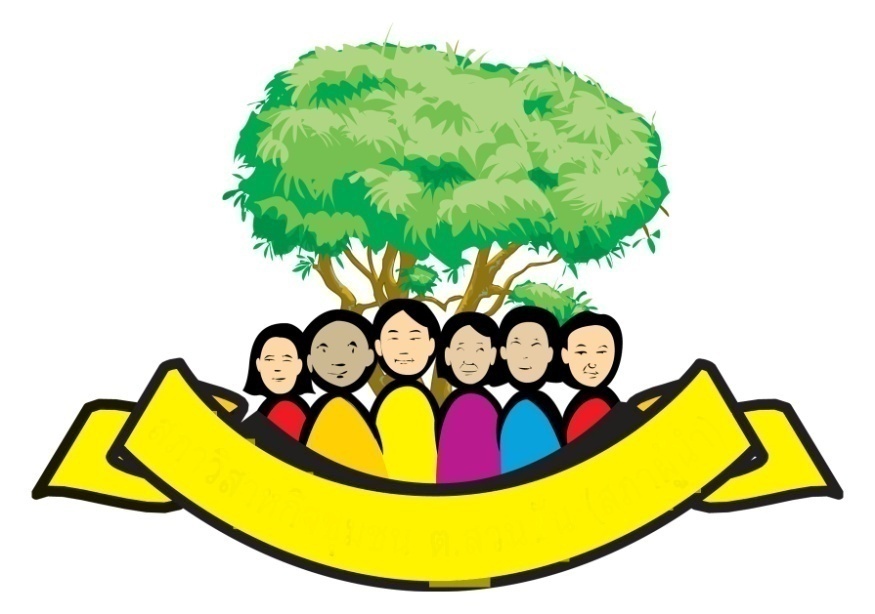 กองทุนสวัสดิการชุมชน ตำบลคอกควายสำนักงานกองทุนสวัสดิการชุมชนตำบลคอกควายองค์การบริหารส่วนตำบลคอกควาย  อำเภอบ้านไร่  จังหวัดอุทัยธานี 61140 โทร. ๐-5698-4271